川口市の小学校のみなさんへ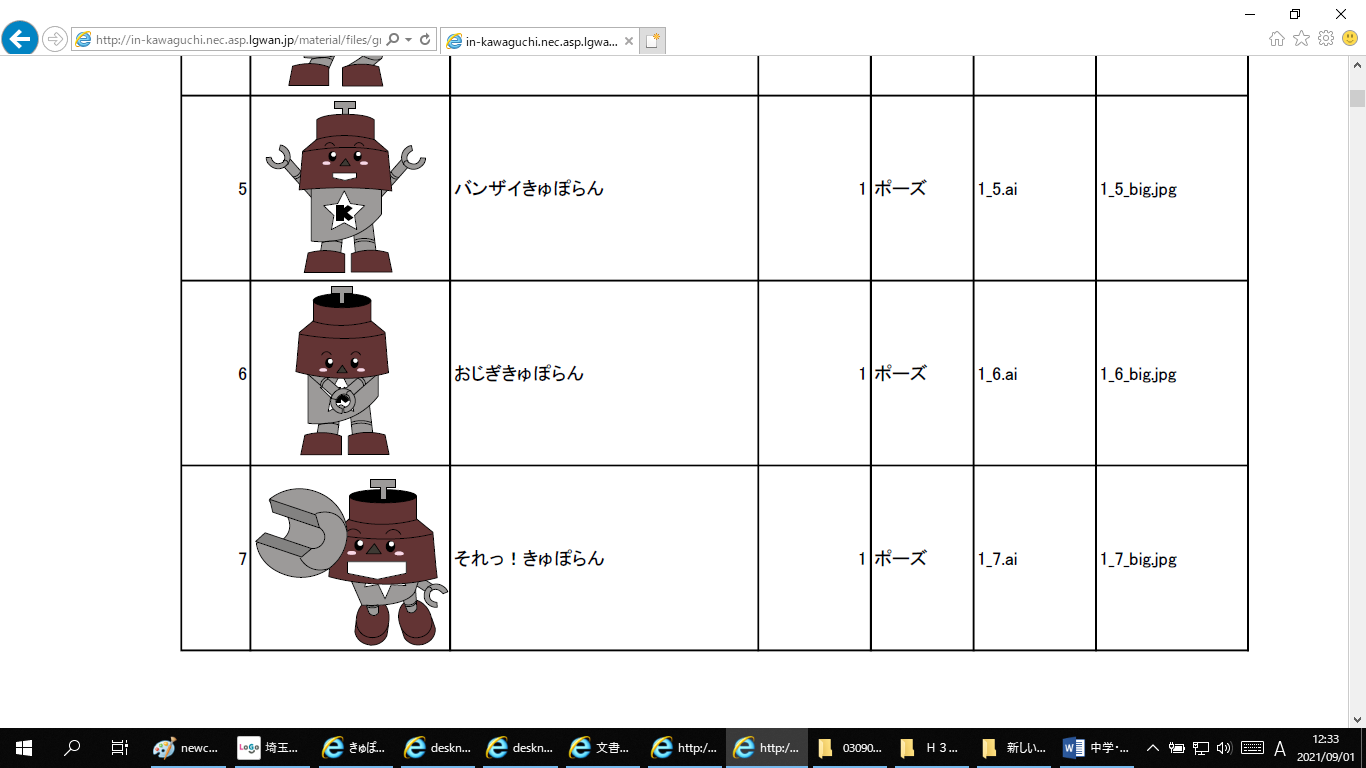 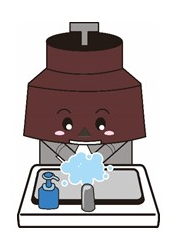 ２がはじまりましたが、いつもとちがうことがあります。クラスのおだちと、いっしょにできないことがあります。コロナウイルスにかからないよう、あらいがとてもたいせつです。はおしゃべりをしないでべなければいけません。いつも、マスクをしてをしなければなりません。　でも、みなさんのきょうりょくがあれば、ずっと、このことがくことはありません。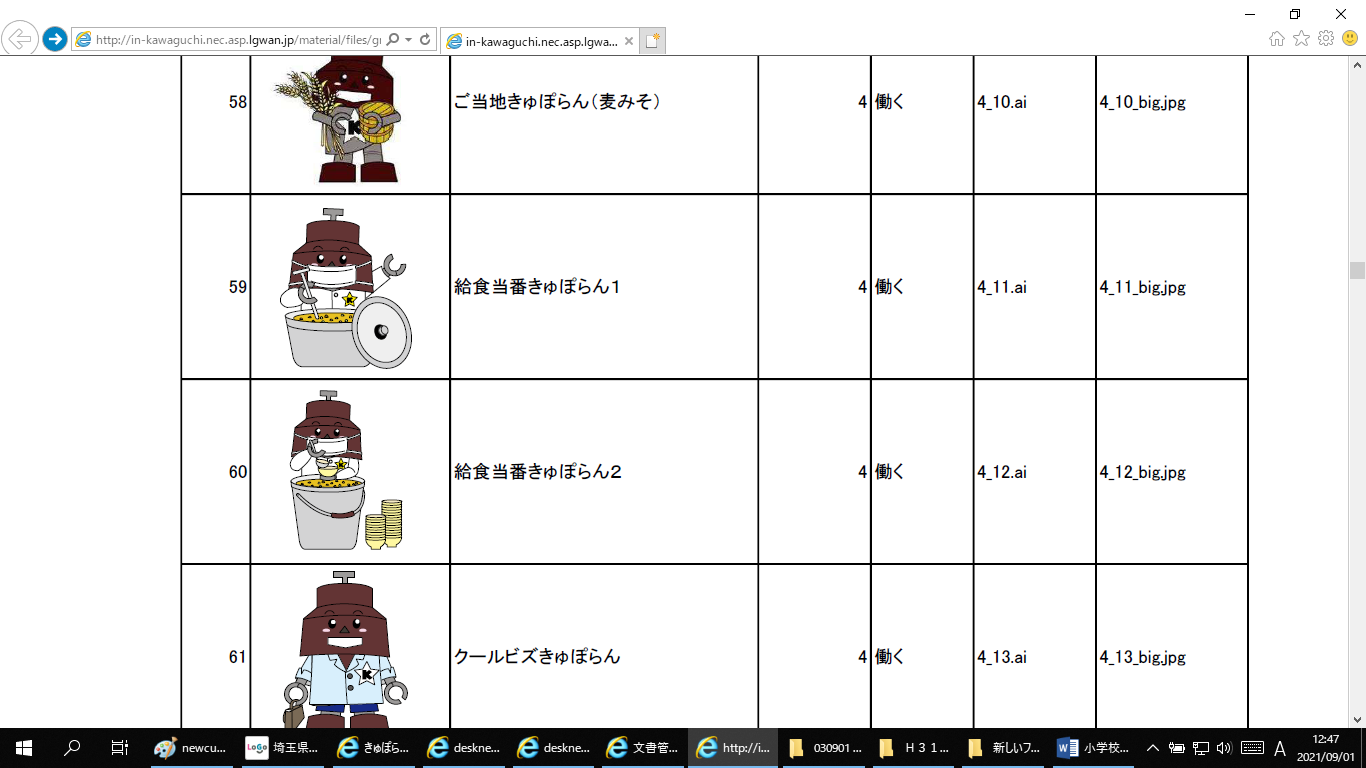 　また、クラスのみんなで、することができます。　しくをべることができます。　みに、だちといながらぶことができます。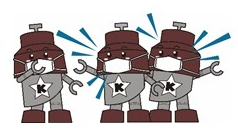 　そしてしいがまっています。　たちはのみなさんをにっています。たいへんなを、みんなでりこえていきましょう。